Colegio Emilia Riquelme.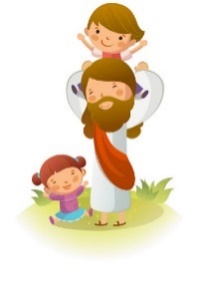 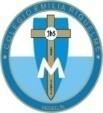 Taller de Tecnología e informática.Grado: QUINTO.Nuestra clase en el horario normal son los jueves de 12:00 a 1:00 am. Gracias por su apoyo y envió puntual.Un saludo enorme y Dios los guarde.Correo: pbustamante@campus.com.co (por favor en el asunto del correo escribir nombre apellido y grado. Gracias)Fecha 18 de JUNIO 2020Esta clase será virtual por zoom a las 12:00 pm. Más adelante les comparto el enlace.Saludo: ORACIÓN.Tema: Construir artefacto sencillo.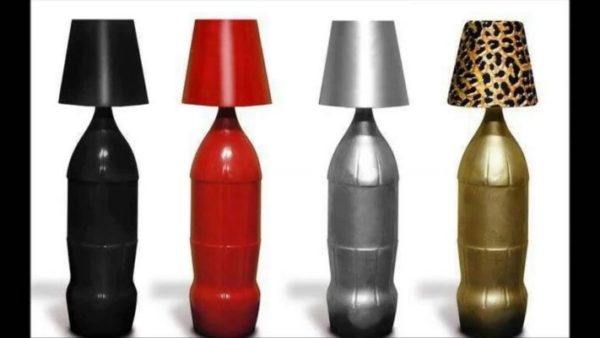 Aplica toda su creatividad e ingenio.Actividad: Utiliza tu creatividad, material reciclable y elabora un artefacto sencillo, que sirva para decorar, guardar o para satisfacer alguna necesidad.Esta actividad se envía el día 25 de junio. Con mucho entusiasmo envía tu evidencia al correo con nombre apellido, grado de la estudiante. 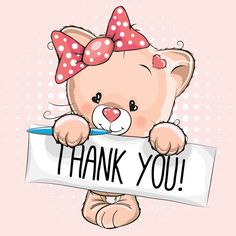 